Rybnik, dnia  ..................... r.PEŁNOMOCNICTWOJa……………..........……….........................................................................................................(imię i nazwisko)legitymująca/cy* się dowodem osobistym numer..........................…...............…………….,zamieszkała/ły*  w ….............................……………przy ul. ……….................................… udzielam/y*PanuMariuszowi Schwan     legitymującemu się dowodem osobistym numer ................zam. w ………………. przy ul. …………..reprezentującemu SpółkęPrzedsiębiorstwo Wodociągów i Kanalizacji Sp. z o.o.44-210 Rybnikul. Pod Lasem 62,KRS 0000101637, NIP: 642-26-64-990, REGON: 276775388pełnomocnictwa do reprezentowania mnie/nas* przed organami administracji Publicznej                                              i samorządowej , a także przed gestorami innych sieci w sprawach związanych z projektowaniem   i uzgadnianiem dokumentacji technicznej w zakresie uzyskania niezbędnych zezwoleń, wypisów, wyrysów, opinii i decyzji administracyjnych dla zadania pn.: ..................................................................................................................................................................................................................................................................................................................................................................................................................................................................Niniejsze pełnomocnictwo obejmuje upoważnienie do składania wszelkich oświadczeń dotyczących przedmiotowej inwestycji, a także odbioru dokumentów. Pełnomocnictwo obejmuje prawo dalszej substytucji. Termin ważności pełnomocnictwa  do dnia: .............................…………………………………………                                                                                                ( podpis mocodawcy )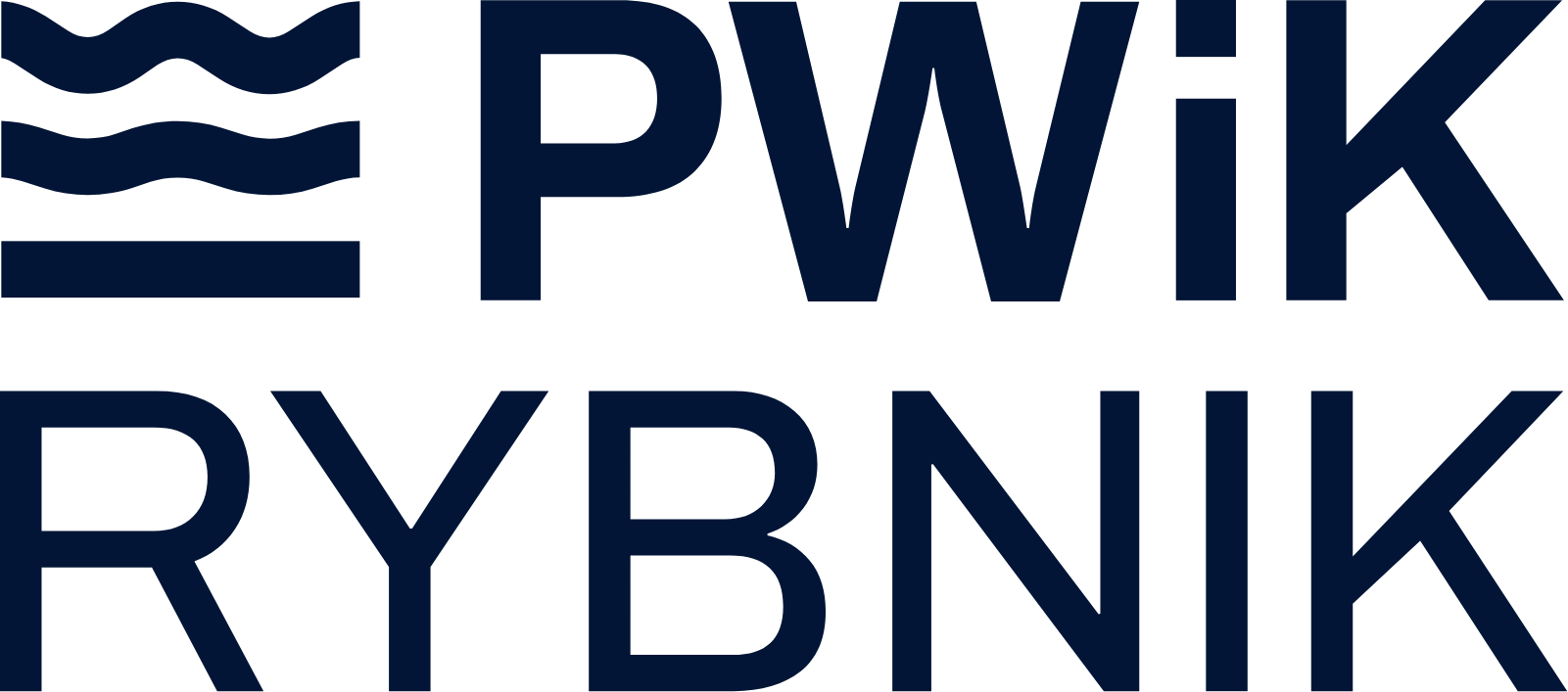 Przedsiębiorstwo Wodociągów i Kanalizacji Sp. z o.o. 44-210 Rybnik ul. Pod Lasem 62email: pwik@pwik-rybnik.plhttp://www.pwik-rybnik.pltel. 324328099, 324328000